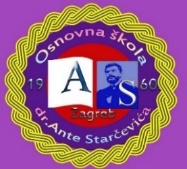 Osnovna škola dr. Ante StarčevićaZagreb, Sv. Leopolda Mandića 55Tel: 2851 - 615, 2852 - 351 Fax: 2950 - 606 E-mail: skola@os-astarcevica-zg.skole.hrKLASA: 007-01/22-01/02URBROJ: 251-135/10-22-1Zagreb,13.01.2022.               ČLANOVIMA ŠKOLSKOG ODBORA 				                     Obavijest putem e-maila - oglasna pločaTemeljem članka 12. Poslovnika o radu Školskog odbora sazivam redovitu 8. sjednicu Školskog odbora koja će se održati 14.01.2022. godine (petak) u 13,00 sati putem aplikacije ZOOM.Za sjednicu predlažem sljedeći                                                                 DNEVNI RED:Verifikacija zapisnika s prethodne 7. sjednice Školskog odboraPredstavljanje programa rada za mandatno razdoblje kandidata redni  broj 1. na   listi kandidata u natječajnom postupku imenovanja ravnatelja/ice OŠ dr. Ante StarčevićaUpoznavanje članova Školskog odbora sa zaključcima Učiteljskog vijeća, Skupa radnika i Vijeća roditelja o zauzetim stajalištima u postupku imenovanja ravnatelja/ice OŠ dr. Ante StarčevićaJavno glasovanje o kandidatu s liste kandidata za ravnatelja/icu OŠ dr. Ante Starčevića i donošenje Odluke o imenovanju ravnatelja/ice OŠ dr. Ante StarčevićaRazno                                                                                                  Predsjednica Školskog odbora:    							      Danijela Domitrović, pedagog škole